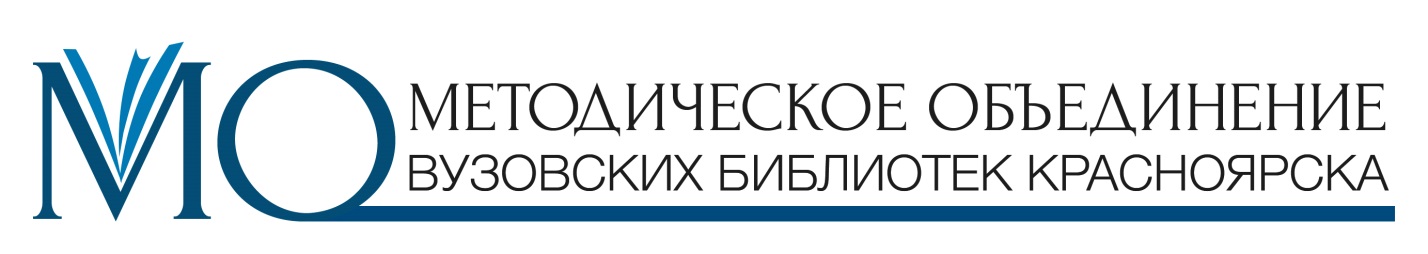 Секция « Информационно-библиотечные ресурсы»  «Информационные ресурсы вузовских библиотек: формирование и использование»26 апреля 2018						Научная библиотека СФУ ауд. 4-08г. Красноярск,  пр. Свободный 79Программа10.30 -11.00		регистрация11.00-12.30	семинар «Информационные ресурсы вузовских библиотек: формирование и использование»12.30-13.00		совет  директоров13.00-14.00	вебинар «Безопасность образовательной среды: деятельность библиотек по противодействию распространения экстремистской литературы в молодежной среде» 14.00-14.30		экскурсия «Доступная среда»   Использование ресурсов свободного доступа в Центре самостоятельной работы студентов. Шулипина Светлана Витальевна, заместитель директора научной библиотеки КГПУ.Вузовские библиотеки Красноярска в 2017 году. Казанцева Вера Павловна, зам. председателя МО. Научная библиотека СФУ.VIII Всероссийская научно-практическая конференция «Фонды библиотек в цифровую эпоху: традиционные и электронные ресурсы, комплектование, использование».(26 – 30 марта 2018 г., г. Санкт-Петербург). Парфенова Галина Ивановна, начальник отдела формирования информационно-библиотечных ресурсов научной библиотеки СФУ.Коллегия Минкультуры Красноярского края. Тема заседания «Библиотека как многофункциональный центр: инновации и точки роста». Казанцева Ксения Борисовна, гл. библиотекарь отдела организационно-методической и информационной работы научной библиотеки СФУ.12:30 		Кофе-пауза-Б4-0712:30 		Совет директоров МО вузовских библиотек г. Красноярска Б4-01 13.00-14.00   вебинар «Безопасность образовательной среды: деятельность библиотек по противодействию распространения экстремистской литературы в молодежной среде». Организаторы: Секция библиотек высших учебных заведений РБА, МО вузовских библиотек г. Красноярска. Участники: вузовские библиотеки г. Владивосток-Иркутск-Омск-Томск-Красноярск. Ведущий вебинара: Барышев Руслан Александрович, директор БИК СФУ, председатель секции библиотек высших учебных заведений РБА 14:00		Экскурсия «Доступная среда»    